REFINERY ARTSPACE MANAGER JOB DESCRIPTIONRefinery ArtSpace Mission:“The Refinery ArtSpace is committed to stimulating and strengthening the artistic and cultural life of Whakatu, supporting a diverse programme of engaging community driven and/or contemporary exhibitions, projects and events.”JOB TITLE		REFINERY ARTSPACE MANAGER EMPLOYED BY 		ARTS COUNCIL NELSON INC. [ACN]RESPONSIBLE TO 	ARTS COUNCIL NELSON Community Arts Manager [CAM]RESPONSIBLE FOR 	Resident and exhibiting artists, venue users, volunteers and contractorsFUNCTIONAL RELATIONSHIPS WITHCAM and other staffRefinery ArtSpace [RAS] volunteers, facility users and contractorsNelson Arts and wider communityMembers of the Arts Council Nelson Executive CommitteeMAIN OBJECTIVES OF POSITIONTo work towards fulfilling RAS’s mission for all people in Te Tau Ihu O Te Waka-A-Maui.To develop the RAS as an accessible, valued and sustainable community arts facility.To work with ACN to develop, implement and maintain an interesting and stimulatingprogramme of events and initiatives to promote RAS both as a community and contemporary arts hub and visitor destination.KEY TASKSDay to day managementbe the face of RAS including front of house duties and visitor engagement.recruit, induct, manage and support volunteers for front of house duties as required.ensure ongoing occupancy of the Artist Studios and usage of the Workshop Space.ensure interior and exterior areas of the facility are maintained as clean and safeenvironments.carry out health and safety protocols in line with relevant ACN policies.ensure the equipment and facilities are well maintained and security is effective.Refinery ArtSpace liaise with ACN programme committee to develop annual exhibition schedule.provide timely information and support to all gallery hirers.manage all aspects of exhibitions and events including promotion, installation and take-down of displays where required, minor technical duties, lighting, signage, cataloguing and opening functions in liaison with hirers.liaise with CAM and/or other stakeholders on ACN project initiatives that utilise thegallery space(s).Administrationprovide administrative services as required for the day to day running of RAS, including thedevelopment and maintenance of clear records, policy and agreement documentation.provide monthly reports to CAM; to assist in maintaining accounts, prepare invoices, budgets and financial reports in liaison with the ACN Administrator as required.adhere to budgets and carry out evaluations of RAS activities as required.respond to requests for information regarding RAS opportunities/activity.Public Relations and Promotionswork with CAM to promote RAS at both local and national level.advocate for the arts where and whenever appropriate.develop and maintain a positive and relevant public/media profile for RAS, including websiteand social media platforms.support CAM to liaise with community groups, organisations and individuals to ensure services offered by RAS meet the needs of the Nelson community.KEY RESULT AREASThe RAS programme and facility is organised and managed effectively to provide a safe,supportive, accessible, sustainable and stimulating arts environment to the community.Positive community feedback is received for The Refinery ArtSpace programme.Facility bookings, invoicing, financial and programme report accountabilities are managed effectively.RAS approved budgets are adhered to.Facility and events are widely promoted and well-attended.All tasks have been performed in a competent and professional manner.PERSON SPECIFICATIONExperienceRelevant knowledge or a previous active role within the arts sector desirable.Interpersonal:Ability to work in a team environment as well as independently.Strong written and oral communication skills.Ability to relate to, engage and work with people from a wide range of socio-economic and cultural groupings.Ability to engage and effectively manage volunteers.Ability to work under pressure.Professional/Technical:Ability to organise workloads effectively and demonstrate good time management.Proficiency in Microsoft Office Suite and basic graphics software.Ability to write and present reports and communications.Ability to effectively manage promotion through website and social media platforms.Ability to manage basic gallery-related technical duties.A strong customer service ethicCommunity RelatedAn awareness and commitment to the Mission Statement of ACN and the principles of bi- and multi- culturalismAn awareness and commitment to principles and practice of Te Tiriti o Waitangi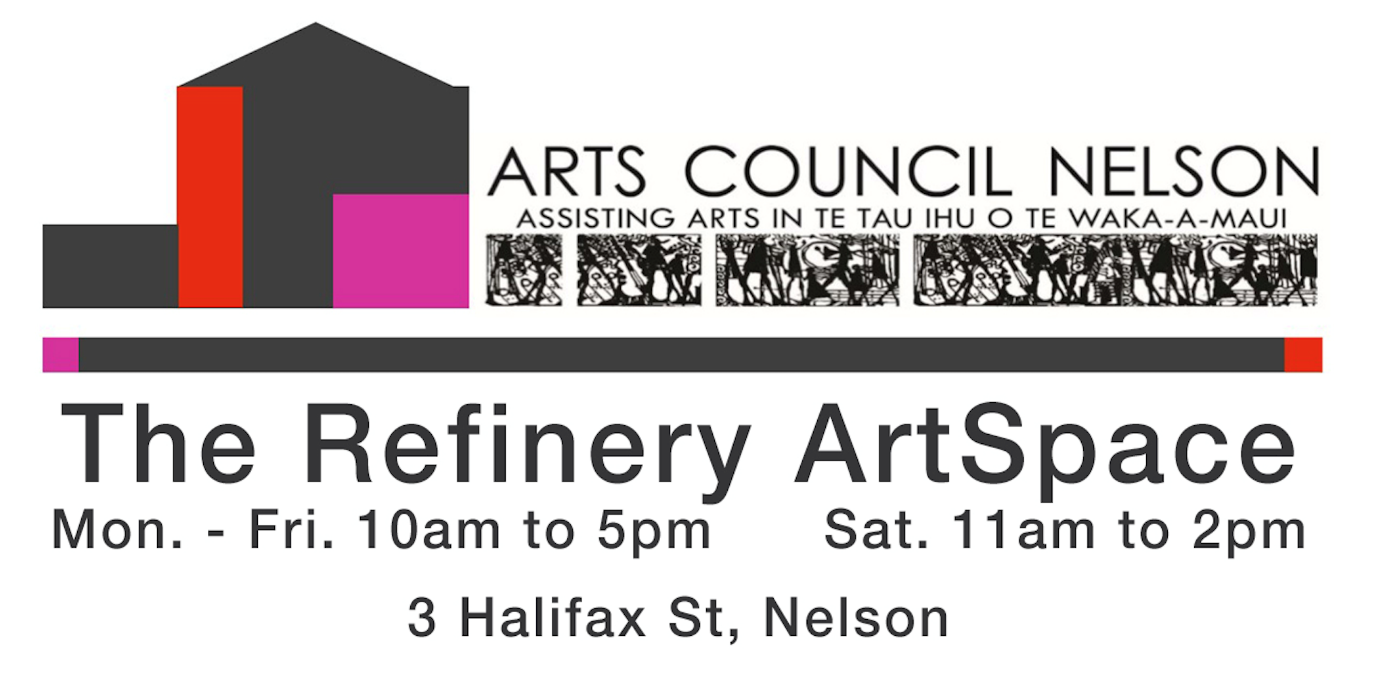 